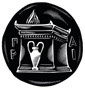 ΧΑΡΟΚΟΠΕΙΟ ΠΑΝΕΠΙΣΤΗΜΙΟ   ΠΑΡΑΡΤΗΜΑ 3Υπόδειγμα Υπεύθυνης Δήλωσης υποψηφιότητας (εκδίδεται μέσω gov.gr)Προς: Τμήμα ….. Χαροκοπείου ΠανεπιστημίουΔηλώνω ότι:έλαβα γνώση των όρων της παρούσας πρόσκλησης εκδήλωσης ενδιαφέροντος και τους αποδέχομαι όλους ανεπιφύλακτα,έχω λάβει τον διδακτορικό μου τίτλο (ημερομηνία επιτυχούς υποστήριξης) μετά την 1.1.2013 και έχω καταθέσει τη διδακτορική μου διατριβή στο Εθνικό Αρχείο Διδακτορικών Διατριβών σύμφωνα με τις διατάξεις του Ν.1566/1985 αρ.70 παρ.15,δεν διαθέτω σωρευτική άσκηση αυτοδύναμου διδακτικού έργου σε ΑΕΙ που να υπερβαίνει τα πέντε (5) ακαδημαϊκά εξάμηνα,δεν κατέχω θέση Ομότιμου Καθηγητή ή αφυπηρετήσαντος μέλους ΔΕΠ του Χαροκοπείου Πανεπιστημίου ή άλλου ΑΕΙ της ημεδαπής ή της αλλοδαπής,δεν κατέχω θέση μέλους ΔΕΠ, Ειδικού Εκπαιδευτικού Προσωπικού (ΕΕΠ), Εργαστηριακού Διδακτικού Προσωπικού (ΕΔΙΠ) και Ειδικού Τεχνικού Εργαστηριακού Προσωπικού (ΕΤΕΠ) των ΑΕΙ ή Συνεργαζόμενου Εκπαιδευτικού Προσωπικού (ΣΕΠ) του ΕΑΠ,δεν κατέχω θέση ερευνητή ή λειτουργικού επιστήμονα ερευνητικών και τεχνολογικών φορέων του άρθρου 13Α του ν. 4310/2014 (Α’ 258) και λοιπών ερευνητικών οργανισμών,δεν είμαι συνταξιούχος του ιδιωτικού ή ευρύτερου δημόσιου τομέα,δεν είμαι υπάλληλος με σχέση Δημοσίου Δικαίου ή Ιδιωτικού Δικαίου Αορίστου Χρόνου σε φορείς του δημόσιου τομέα, όπως αυτός οριοθετείται στην περ. α) της παρ. 1 του άρθρου 14 του ν. 4270/2014 καιδεν έχω υπερβεί το εξηκοστό έβδομο (67ο) έτος της ηλικίας.